Rio Linda/Elverta Historical Society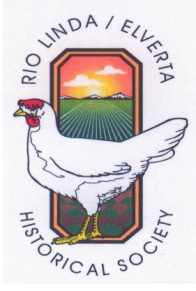 PO Box 478Rio Linda, California 95673-0478Phone: (916) 991-3910Founded 1991Contract for Use of Dry Creek Ranch Grounds For Weddings and/or ReceptionsFee for use:  $1,000.00 per day  (Payable in full 60 days prior to event.)       Will electricity be used:   Yes        No                     A reservation and cleaning deposit of $200 is required for use of the Dry Creek Ranch. The deposit also serves to guarantee the date of your event so it should be submitted immediately. The date reserved is not authorized until a confirmation is provided by the Ranch Facility.  The deposit may be refunded if the facility and grounds are left clean and undamaged, or if the event is cancelled 90 days prior to the reserved date. An inspection will be made after the event and you will be contacted regarding the cleaning deposit. The area used must be left clean and free of any debris. A cancellation fee of $200 will be charged if the event is cancelled.All events must end by midnight of the date of the event and music must end by 10:00 pm. (Sacramento County Ordinance).The Rio Linda/Elverta Historical Society does not provide amenities such as tables, chairs, tents, paper goods, kitchen equipment, or barbecue. Picnic tables, chairs and any other items used during the event must be returned to the position where they were found before the event. The Rio Linda/Elverta Historical Society does not assume responsibility for your event and proof of insurance for $1 million liability must be provided, also due 30 days prior to event. Guests will be expected to park in the area reserved for parking, and to stay outside the designated tree line around the ranch house. They are specifically requested not to trespass in the area around the caretaker’s home or the shop in the back.Use of the Dry Creek Ranch House is not permitted. The house is a museum and may be open to viewing only if prior arrangements are made. Use of confetti is not permitted. Users of the Dry Creek Ranch Facility are permitted to have a campfire in the fire pit only. All garbage must be deposited in the garbage cans provided for the event. Cleaning up must be completed by noon of the day following the event.By signing this use contract, you acknowledge the rules set forth and agree to abide by them. ___________________________________________  Date: _____________________________User’s signature___________________________________________  Date: _____________________________RLEHS agent signaturePlease make Deposit Check payable to the Rio Linda/Elverta Historical Society (RLEHS)  Please return completed Contract to: RLEHS, PO Box 478, Rio Linda, CA 95673-0478, ATTN: Event CoordinatorRLEHS Contact:   Joyce Buckland: (916) 335-4359Physical address: 6852 Dry Creek Road, Rio Linda, CA  95673.  (Do not mail to this address—the Ranch House property is strictly a physical location)Names of Bride and Groom:Names of Bride and Groom:Names of Bride and Groom:Names of Bride and Groom:Address:Address:City/State/Zip:City/State/Zip:Phone:Date of use:Date of use:Time of Event:Contact Person:Contact Person:Phone:Phone:Cell Phone:Cell Phone:E-mail:E-mail:Alternate Contact:Alternate Contact:Alternate Phone:Alternate Phone:Length of Event:Length of Event:Type of Event:Type of Event:Insured by:Insured by:Approximate number of people:Approximate number of people: